П О С Т А Н О В Л Е Н И Еот   20.08.2018г.  №  136  -пс. КалининоО назначении публичных слушанийРуководствуясь ст. 28 Федерального закона от 06.10.2003 № 131-ФЗ «Об общих принципах организации местного самоуправления в РФ», Положением «О порядке организации и проведения публичных слушаний в муниципальном образовании Калининский сельсовет» утвержденным  решением Совета депутатов муниципального образования Калининский сельсовет от 24.01.2007 № 1 (в редакции от 21.02.2008, решение № 1, от 15.11.2012, решение  №32) и на основании заявлений собственников, в целях соблюдения прав и законных интересов правообладателей земельных участков и граждан поселенияП О С Т А Н О В  Л Я Ю:1. Назначить дату, время и место проведения публичных слушаний:              06.09.2018 в 14-00 часов по адресу: Республика Хакасия, Усть- Абаканский район, с. Калинино, ул. Ленина, 51В, в здании администрации Калининского сельсовета.2. Предоставление разрешения на отклонение от предельных параметров разрешенного строительства, реконструкции объектов капитального строительства для земельных участков, расположенных по адресам:-	Республика Хакасия, Усть-Абаканский район, с.Калинино, ул.Крылова,12,площадью 1490 кв.м, кадастровый номер 19:10:050158:19, под индивидуальное  строительство жилого дома,  расстояние между фронтальной границей  земельного участка и основным строением 6,74м;- Республика Хакасия, Усть-Абаканский район, д.Чапаево, ул.Красноярская,37 площадью 1521 кв.м кадастровый номер 19:10:050201:421, для ведения жилищного строительства,  расстояние между фронтальной границей участка и основным строением 4,55м и ;- Республика Хакасия, Усть-Абаканский район, д.Чапаево, ул.Строительная,18, площадью 2114 кв.м, кадастровый номер 19:10:050201:1598, под индивидуальное строительство жилого дома, расстояние между фронтальной границей земельного участка и основным строением ;- Республика Хакасия, Усть-Абаканский район, с.Калинино, ул.Студенческая,2А, площадью 1245 кв.м, кадастровый номер 19:10:050111:57, для эксплуатации жилого дома, расстояние между фронтальной границей земельного участка и основным строением   и  ,  расстояние от основного строения до границы соседнего участка со стороны ул.Трактовая,3  составляет .3. Информировать население о проведение публичных слушаний через средства массовой информации.4. Контроль за исполнением данного Постановления оставляю за собойГлава Калининского сельсовета                                                                  И.А.Сажин 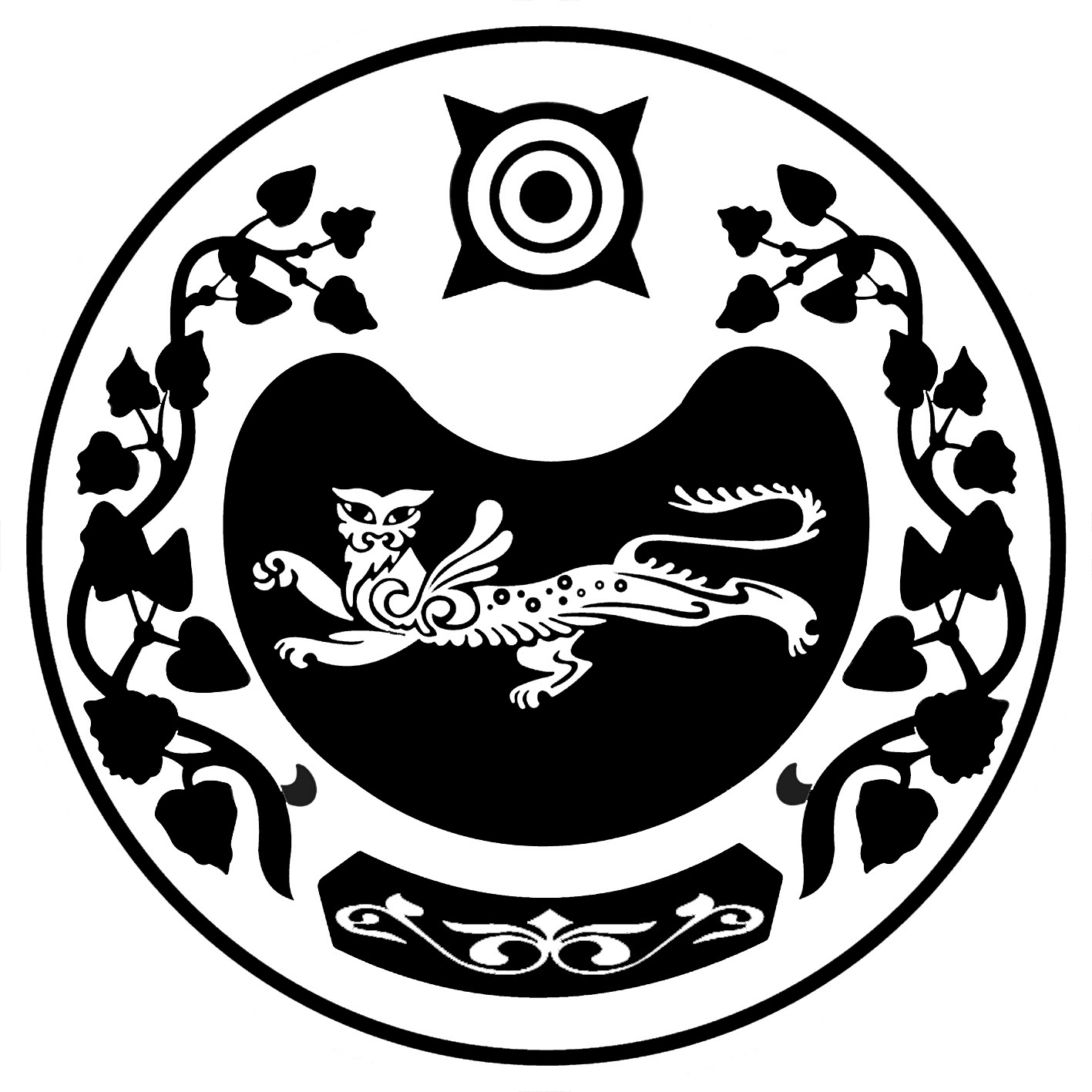 РОССИЯ ФЕДЕРАЦИЯЗЫХАКАС РЕСПУБЛИКААFБАН ПИЛТIРI  АЙМААТАЗОБА ПИЛТIРI ААЛ  ЧÖБIНIҢУСТАF ПАСТААРОССИЙСКАЯ ФЕДЕРАЦИЯРЕСПУБЛИКА ХАКАСИЯУСТЬ-АБАКАНСКИЙ РАЙОН	       АДМИНИСТРАЦИЯКАЛИНИНСКОГО СЕЛЬСОВЕТА